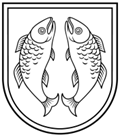 ROJAS NOVADA DOMEReģ. Nr. 90002644930Zvejnieku iela 3, Roja, Rojas novads, Latvija, LV - 3264Tālrunis: +371 63232050, : +371 63232054, e - pasts: roja@roja.lvSAISTOŠIE NOTEIKUMIRojas novadā							Nr.12/2016Apstiprinātsar Rojas novada domes2016.gada 29.septembrasēdes lēmumu Nr.182( Nr.10) Par grozījumiem Rojas novada pašvaldības 2015. gada 20. septembra saistošajos noteikumos Nr. 14/2015 „Par nekustamā īpašuma nodokļa piemērošanu Rojas novadā”Izdoti saskaņā ar likuma „Par nekustamā īpašuma nodokli"  1.panta (2) daļas 91 )punktuIzdarīt Rojas novada pašvaldības 2015. gada 15. septembra saistošajos noteikumos Nr. 14/2015 „Par nekustamā īpašuma nodokļa piemērošanu Rojas novadā” šādu grozījumu, izsakot punktu 1. sekojošā redakcijā:„1. No 2017. gada Rojas novadā neaplikt ar nekustamā īpašuma nodokli dzīvojamo māju palīgēkas, ja palīgēkas platība pārsniedz 25 m², izņemot garāžas un palīgēkas īpašumos, kuros tiek veikta saimnieciskā darbība.„2. Saistošie noteikumi stājas spēkā ar 2017. gada 01. janvāri.	Domes priekšsēdētāja						E.Kārkliņa		